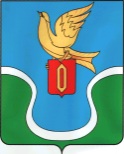                                            ГОРОДСКАЯ ДУМАМУНИЦИПАЛЬНОГО ОБРАЗОВАНИЯ        «ГОРОДСКОЕ ПОСЕЛЕНИЕ            «ГОРОД ЕРМОЛИНО»                                            КАЛУЖСКАЯ ОБЛАСТЬ                                                                                       РЕШЕНИЕ« 11 » сентября  2019г.                                                                                                  № 58«О внесении изменений в Решение Городской Думы МО «Городское поселение «Г. Ермолино» от 05.12.2018 № 89«Об утверждении плана приватизациимуниципального имущества МО«Городское поселение «Г. Ермолино» на 2019 г.»В соответствии с Федеральным законом № 131 – ФЗ от 06.10.2003 года «Об общих принципах организации местного самоуправления в Российской Федерации», Уставом муниципального  образования «Городское поселение «Город Ермолино», на основании обращения Главы администрации, Городская Дума МО «Городское поселение «Г. Ермолино»,РЕШИЛА:1. Внести изменение в приложение № 1 к решению Городской Думы муниципального образования «Городское поселение «Город Ермолино» от 05.12.2018 № 89 «Об утверждении плана приватизации муниципального имущества МО «Городское поселение «Город Ермолино» на 2019г.», согласно приложению № 1. 2. Поручить администрации муниципального образования «Городское поселение «Г. Ермолино» провести оценку имущества, указанного в приложении к плану приватизации.3. Решение вступает в силу с момента принятия, подлежит опубликованию в СМИ и размещению на официальном сайте администрации в сети Интернет.Глава МО «Городское поселение                                       «Город   Ермолино»                                                                Л.А. Федотова                                          Отп. 7 экз.3 – в дело 1 – админ. ГП «Г. Ермолино»1 – прокуратура1 – МО МР «Боровский район»1 – спец по имуществу Приложение № 1к Решению Городской Думы МО «Городское поселение «Г. Ермолино»№  58 от 11 сентября 2019 г.ПЛАН ПРИВАТИЗАЦИИ МУНИЦИПАЛЬНОГО ИМУЩЕСТВАМуниципального образования «Городское поселение «Город Ермолино» на 2019 год.№ п/пСостав имуществаМестонахождение объектаСпособ приватизацииКраткая характеристикаБалансодержатель территориальная принадлежность 1.20-ти квартирный жилой дом, незавершенный строительствомБоровский район, г. Ермолино,ул. НабережнаяАукцион, продажа в собственностьОбщая площадь  здания -263,5кв.мМуниципальное образование «Городское поселение «Город Ермолино»2.Земельный участок для размещения 20-ти кв. дома (незавершенный строительством)Боровский район, г. Ермолино,ул. НабережнаяАукцион, продажа в собственностьОбщая площадь  земельного участка -2000,0кв.мМуниципальное образование «Городское поселение «Город Ермолино»3.Земельный участок для размещения 45-ти кв. дома (незавершенный строительством)Боровский район, г. Ермолино,ул. НабережнаяАукцион, продажа в собственностьОбщая площадь  земельного участка -3069,0 кв.мМуниципальное образование «Городское поселение «Город Ермолино»4.ЗИЛ-431418 МШТС-4МГ-Аукцион, продажа в собственность1990 год изготовленияМуниципальное образование «Городское поселение «Город Ермолино»